＜ＪＡバンク中央アカデミー＞全国研修のご案内（№1510、1630、1715、1840）「中堅職員スキルアップコース」　　～ 職場のリーダー・中心選手としての現場対応力の向上を目指す講座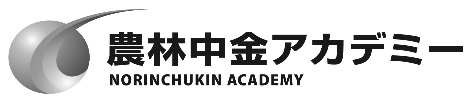 〇研修のねらい（こんな時）職場の中核となる職員の皆さんを対象に、現場でのリーダー・中心選手として、自らの業務にかかる企画力や実効性の向上等に有用なコアスキル（分析力、創造力、プレゼンテーション・ファシリテーション力）を身に付けていただくことをねらいとしています。想定する受講対象者信連等の中級～管理職層前（６年～１５年目程度を想定）の職員考え方（研修の骨格）３日間・２回のオンライン研修と中間課題で構成しており、第１回目研修では、前半で、①さまざまな手法による「問題発見力の強化」へのスキルを身に付けていただくとともに、後半は、②「論理的思考・論理的文章作成力の強化」に取り組みます。その後、中間課題に取り組んでいただいた後、第２回目研修では、他者に理解・納得・行動してもらうため、③ファシリテーション（意見を引出し、議論をかみ合わせる）スキル、④プレゼンテーション（情報を相手に伝え、行動をおこしてもらう）スキル等を学びます。オンライン化においても演習を組み込み、研修内容の理解と定着の促進を図ることを想定しています。関係者の声研修プログラム（予定）募集人員　　　定員　２４名（各班とも）　応募人数が定員を上回った場合、受講をお断り・班調整する場合がありますので、予めご承知おきください。　正式なご案内は、事務の都合上、各班開始の3週間前頃の送付となります。参加費用（予定）（消費税込）受講端末　　基本的には農林中央金庫が配付したiPad端末（「Webex」）から受講してください。配付されたiPad端末に空きがない、または所属団体に端末が配付されていない等の場合は、インターネットに接続できる自組織等のデバイスから研修受講することも可能（通信については受講者側の環境を利用）です。　　受講端末のご調整が困難な方につきましては、弊社から受講セット（タブレット＋モバイルルーター）を有償でご案内することも可能です。個別のご案内となりますので、必要な方は弊社照会先にご連絡のうえ、貸与条件等をご確認ください。申込みの方法９月１１日（金）までに以下の方法でお申込みください。その他留意事項　　受講決定通知は、従来、郵送していましたが、今後はメールで送付させていただきます。以上＜第１回＞＜第１回＞＜第２回＞＜第２回＞セッション名内容等セッション名内容等【１日目】【１日目】【１日目】【１日目】【１日目】9:301213(9:00から接続対応)(9:00から接続対応)9:301213＜開講＞オリエンテーション複眼的思考の技術本研修のねらい現場の当たり前を疑う　（演習）オリエンテーション復習/本研修のねらい(講義)ファシリテーターが求められる背景9:301213フィールドワークの技術（17:00終了）現場観察し仮説を作る・ﾌｨｰﾙﾄﾞﾜｰｸとは（演習）ケーススタディファシリテーティングコミュニケーションスキルの理解① 1対1プレゼンテーション（17:00終了）(講義)質問のスキル、傾聴のスキル迷惑行為への対応方法(講義)ﾌﾟﾚｾﾞﾝとはﾌﾟﾚｾﾞﾝﾃｰｼｮﾝの構成 等17フィールドワークの技術（17:00終了）現場観察し仮説を作る・ﾌｨｰﾙﾄﾞﾜｰｸとは（演習）ケーススタディファシリテーティングコミュニケーションスキルの理解① 1対1プレゼンテーション（17:00終了）(講義)質問のスキル、傾聴のスキル迷惑行為への対応方法(講義)ﾌﾟﾚｾﾞﾝとはﾌﾟﾚｾﾞﾝﾃｰｼｮﾝの構成 等17－－－－【２日目】【２日目】【２日目】【２日目】【２日目】9:30121317（つづき）インタビューの技術（つづき）仮説の確からしさを検証する(演習)ﾛｰﾙﾌﾟﾚｲﾝｸﾞ　等（つづき）ファシリテーティングコミュニケーションスキルの理解② 1対Ｎ(演習)ﾌﾟﾚｾﾞﾝの実践(講義)議論をかみ合わせるスキル　等（演習）9:30121317ストーリーテリングの技術論理的思考の必要性論理は網羅的・排他的（17:00終了）(講義)問題解決に向け他者を巻き込む(講義)演繹法と帰納法（演習）(講義)ﾛｼﾞｯｸﾂﾘｰとは(演習)ﾌﾚｰﾑﾜｰｸ体験等（つづき）ファシリテーション総合演習（17:00終了）（つづき）（演習）ケーススタディ（教材に基づきグループで「議論」を行う。）9:30121317－－－－【３日目】【３日目】【３日目】【３日目】【３日目】9:3012（つづき）論理的文章作りに向けて（つづき）(講義)論理的文章とは(演習)相手を知るﾒｯｾｰｼﾞの構造化、文章表現演習（つづき）コンフリクトマネジメントの方法とプロセスアプローチ段階（つづき）(講義)ｺﾝﾌﾘｸﾄ（対立の場面）ﾏﾈｼﾞﾒﾝﾄの方法(講義)話し合いのための「ｱﾌﾟﾛｰﾁ段階」とは1317（つづき）振り返り（つづき）(演習)総合演習　 等・メンバー募集メールの作成（事後課題説明）（つづき）ソリューション段階クロージング段階全体の振り返り（つづき）（演習）(講義)協調的問題解決への「ｿﾘｭｰｼｮﾝ段階」のテクニック(講義)合意形成の段階1317（～17:00解散）（アンケート記入）（～17:00解散）（アンケート記入）班回受講料（教材費込）宿泊代食事代合計Ａ班１８５，５８０円――８５，５８０円Ａ班２――――Ａ班合計８５，５８０円――８５，５８０円Ｂ班１８５，５８０円――８５，５８０円Ｂ班２――――Ｂ班合計８５，５８０円――８５，５８０円お申込み申込方法信農連・１ＪＡ県ＪＡ「研修申込・履歴管理システム」によりお申込みください。農林中金本支店N-Styleより農林中金系統人材開発部へお申込みください。